CCNR-ZKR/ADN/2019/1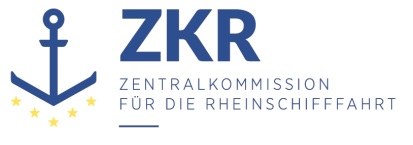 Allgemeine Verteilung8. November 2018Or. ENGLISCHVERWALTUNGSAUSSCHUSS DES EUROPÄISCHENÜBEREINKOMMENS ÜBER DIE INTERNATIONALE BEFÖRDERUNGVON GEFÄHRLICHEN GÜTERN AUF BINNENWASSERSTRASSEN(ADN)(22. Tagung, Genf, 25.Januar 2019)Punkt 4 c) der vorläufigen TagesordnungFragen zur Durchführung des ADN: verschiedene MitteilungenPrüfungsstatistiken		Eingereicht von der Tschechischen Republik Der ADN-Verwaltungsausschuss hatte die Vertragsparteien gebeten, ihre Prüfungsstatistiken zu ADN-Schulungskursen zur Verfügung zu stellen (siehe ECE/ADN/40 Abs. 11). Die dem Sekretariat zugegangenen Informationen sind nachstehend wiedergegeben.2.	Dem Sekretariat gingen auch eine Musterbescheinigung und die schriftliche Weisung in tschechischer Sprache zu, die auf der Website der UN-ECE zu finden sind.***20132014201520162017BasiskursTrockengüterschiffe135837BasiskursTankschiffe7361596368BasiskursKombination5176810Anzahl der KandidatenAnzahl der Kandidaten9183737485AufbaukursGas00100AufbaukursChemie41620Anzahl der KandidatenAnzahl der Kandidaten4172020132014201520162017WiederholungskursTrockengüterschiffe5149485344WiederholungskursTankschiffe120151134167126WiederholungskursKombination00116Anzahl der KandidatenAnzahl der Kandidaten171200183221176Wiederholungskurs zum AufbaukursGas23333Wiederholungskurs zum AufbaukursChemie6076788282Anzahl der KandidatenAnzahl der Kandidaten6279818585